Письмове зобов'язаннящодо забезпечення безперешкодного доступу до будівлі КЗ "ДНЗ (ясла-садок) №127 КТ" КМР, групових приміщень для дітей з інвалідністю та інших маломобільних груп населенняУ разі провадження в КЗ "ДНЗ (ясла-садок) №127 КТ" КМР  освітньої діяльності для дітей з інвалідністю та інших маломобільних груп населення зобов’язуюся забезпечити до 2023 року: безпроблемне пересування на візку по території закладу;доступний заїзд до приміщень; означення місцезнаходження (піктограми);розміщення інформації про умови доступності приміщення для осіб з інвалідністю та інших маломобільних груп населення.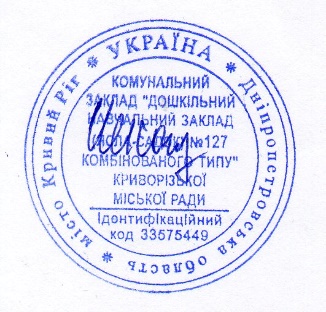 Завідувач                                                                                               О.С. Нековаль